Publicado en Madrid el 10/09/2018 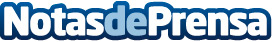 Un economista español desarrolla una metodología para reflotar empresas en concursos de acreedoresEl método puede multiplicar por 20 el porcentaje de éxito en procesos concursales y preconcursales. Ha sido desarrollado por Igor Ochoa y testeado durante 12 años por la compañía Dipcom Corporate. Con la creación de la metodología se pretende hacer perder el miedo a los empresarios a los concursos de acreedoresDatos de contacto:Igor Ochoa Núñezhttps://igorochoa.net/91 075 67 53Nota de prensa publicada en: https://www.notasdeprensa.es/un-economista-espanol-desarrolla-una Categorias: Nacional Finanzas Emprendedores Recursos humanos http://www.notasdeprensa.es